第195屆全國品管圈大會         舉辦日期：103年3月21日(星期五)         時　　間：9:30-17:00         舉辦地點：台北市青少年育樂中心 6樓國際會議廳(暫定)                   (台北市仁愛路一段17號6樓)參加發表觀摩的好處各界交流---和各界切磋交流，激發更多潛能，精益求精。至上榮譽---成果在大會上發表是項莫大的榮譽，鼓舞士氣也增加工作信心。專家指點---專家演講及評審團可從不同的角度，提供精闢的意見，作為改善之借鏡。貴企業/醫院的品管圈活動要推行活絡---借外力的刺激，使QCC活動更活躍，知己知彼、不斷成長。要維持熱潮---藉發表大會激發圈與廠的榮譽，增加圈的成就感與滿足感。品管圈活動的範圍   為改善工作現場所組成的小組活動，均包含在品管圈活動範圍內，包含：由工作現場所組成的改善小組或圈。為TPM活動所組成的TPM小組。為改善現場所組成的跨部門小組(專案小組)。由現場第一線主管領導部屬，為提高部門實績所進行的活動。參加大會發表辦法   凡有推行品管圈活動且有成果之品管圈，皆可經企業/醫院推薦向全國品管圈總部報名申請，經本基金會書面審查通過後即可參加發表，大會聘請發表廠家品管圈推行主管及品管圈專家、資深顧問師擔任評審委員，經評審頒發特優獎、優秀獎、佳作獎獎牌鼓勵。為促進全國品管圈活動的普及、落實，凡首次參加本基金會主辦之全國品　　管圈大會且成績評定為特優或優秀獎者，將特別頒發石川獎獎牌乙座。            財團法人先鋒品質管制學術研究基金會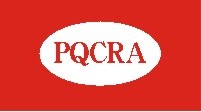     　　　(附表一)應徵參加第195屆全國品管圈大會          舉辦日期：103年3月21日(星期五)          時    間：9：30 ~ 17：00          舉辦地點：台北市青少年育樂中心6樓國際會議廳                    （台北市仁愛路一段17號6樓）□ 願意推薦優秀品管圈參加發表□ 因事未能參加參 加 發 表 申 請 表※請於 103年1月15日(三) 前 傳回全國品管圈總部。(附表二)圈改善活動說明◎請連同參加發表申請表一併於103年1月15日(三)前回傳。機構名稱發表圈圈名所屬部門所屬部門圈成立日期     年      月圈活動總期數圈活動總期數發表題目本次發表活動期間　　 年　 　月　至　　 　年　　 月　　 年　 　月　至　　 　年　　 月　　 年　 　月　至　　 　年　　 月　　 年　 　月　至　　 　年　　 月地    址聯 絡 人職    稱電    話分    機傳    真E-mail書面審查結果(本欄由主辦單位填寫)(本欄由主辦單位填寫)(本欄由主辦單位填寫)(本欄由主辦單位填寫)企業/醫院推薦章  機構名稱圈　　名 所 屬 部 門改善主題活動期間    年   月 至   年   月參加大會屆數  第 195 屆改善前後有形成果比較改善過程：請以QC-STORY方式簡要說明（約500字內）改善過程：請以QC-STORY方式簡要說明（約500字內）改善過程：請以QC-STORY方式簡要說明（約500字內）改善過程：請以QC-STORY方式簡要說明（約500字內）